海運及空運人才培訓基金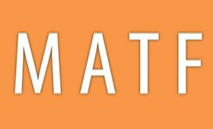 海運和航空業實習計劃（海運）實習生申請表Maritime and Aviation Training Fund (MATF)Application Form for Interns under the Maritime and Aviation Internship Scheme (Maritime)
申請人須知Notes for Applicants
一般須知	General information「海運和航空業實習計劃（海運）」（實習計劃）旨在為年輕一代提供實習機會，並且提供資助，讓他們及早了解海運業的運作和就業前景。The objective of the Maritime and Aviation Internship Scheme (Maritime) (Internship Scheme) is to provide the young generation with the internship experience and sponsorship so as to give them early exposures to the operations and career prospects in the maritime industry.獲參與公司聘用的合資格申請人，將會進行為期四星期（即28天）或以上的實習，期間可獲該公司支付酬金（部分由海運及空運人才培訓基金資助）。An eligible applicant employed by a participating company will be engaged in internship for four weeks (i.e. 28 days) or more, and receive an honorarium from the company (part of which is sponsored by the MATF).符合資格的申請人	Eligible applicants申請人必須為可在香港合法受僱之香港居民，並同時是 –於本地院校修讀任何學士學位或副學位課程的本地全日制學生（包括準畢業生）；或於香港以外院校修讀任何學士學位或副學位課程的全日制學生（包括準畢業生）；或中六離校生。An applicant must be a Hong Kong resident who is lawfully employable in Hong Kong and currently –a full-time local student (including one who is in his/her final year of study) undertaking an undergraduate or sub-degree programme in any local institution; or a full-time student (including one who is in his/her final year of study) undertaking an undergraduate or sub-degree programme in any institutions outside Hong Kong; or a secondary six school leaver.有關可申請的實習職位和詳情，可瀏覽 https://www.tlb.gov.hk/matf/tc/maritime/mais.html。For the list of available internship positions and related details, please visit  https://www.tlb.gov.hk/matf/eng/maritime/mais.html .申請手續	Application procedures申請人必須在有關實習職位的截止日期前，填妥本申請表，連同履歷表直接遞交予相關公司。各實習職位的申請截止日期或有所不同，逾時的申請可能不獲相關公司考慮。An applicant should complete and submit this application form, together with curriculum vitae, directly to the company concerned by the deadline specified for the internship position of choice. Please note that the deadlines for different internship positions may vary, and late applications may not be considered by the companies concerned.申請人必須填妥本申請表上的所有部份，並在申請表上簽署。申請人如未能提供所需的所有資料，申請可能不獲相關公司考慮。An applicant should complete  all  parts  of  this  application  form,  and  sign  the  form  as  required. Incomplete application forms may not be considered by the companies.在有需要時，申請人會被要求核實所提交的資料及／或提供補充資料，以便進一步處理有關申請。An applicant   may   be   required   to   verify   the   information   submitted   and/or   to   provide   additional information for further processing of his/her application.申請人向有關公司提供個人資料，屬於自願性質。該公司在處理你提交的申請期間收集的所有個人資料，只用於直接與該申請相關的用途。An applicant provides his/her personal data to the relevant company on a voluntary basis. All personal data collected by the company concerned during the application process shall be used only for the purposes directly related to the applications.如申請人獲成功聘用，僱主會將他／她的申請資料送交相關政府部門及其他組織或機構作處理及檢討實習計劃和基金的成效之用。If an applicant is successfully employed by a company, the information given in his/her application will be provided by the company to the relevant Government departments and other organisations or agencies for further processing and review of the effectiveness of the Internship Scheme and the MATF. 如欲查詢或要求更正申請表上的個人資料，可以書面方式向有關公司提出。Enquiries in relation to or requests for correction of the personal data provided in application forms can be raised to the companies concerned in writing.申請人在實習期滿後 14 天內須填妥並向相關公司提交由運輸及物流局提供的實習生評估報告表。An applicant should, within  14  days  after  the  completion  of  internship,  complete  and  submit  the “Evaluation Form for Interns” provided by the Transport and Logistics Bureau to the company concerned.查詢	Enquiries如就實習計劃(海運)或海運及空運人才培訓基金有任何查詢，請電郵至matf@tlb.gov.hk 或致電計劃熱線 3509 8140。For enquiries concerning the Internship Scheme or the MATF, please email to matf@tlb.gov.hk or call the Scheme hotline at 3509 8140.海運及空運人才培訓基金海運和航空業實習計劃（海運）實習生申請表Maritime and Aviation Training FundApplication Form for Interns under the Maritime and Aviation Internship Scheme (Maritime)      現正就讀課程的預計取得學位 / 副學位日期 (月/年)The expected date of obtaining degree/sub-degree of the current programme (MM/YYYY)   	

聲明書Declaration本人	（申請人姓名），持香港身份證號碼	(    )，現特此聲明本人是香港特別行政區居民及可在香 港合法受僱。I,	(Name of Applicant), holder of Hong Kong Identity Card No.	(     _), hereby declare that I am a resident of the HKSAR and lawfully employable in Hong Kong.本人已細閱《申請人須知》，並完全明白所有內容。現特此聲明︰本人在這份申請表內所填報的各項資料，盡本人所知，均屬詳盡而真實的資料。I have read and fully understood the “Notes for Applicants”. I declare that the information provided by me in this application form is complete and true to the best of my knowledge.本人明白若然在申請截止日期的四星期內沒有收到任何回覆，則表示本人的申請沒有獲得接納。I understand that my application is regarded as unsuccessful if I do not receive any response within four weeks from the deadline for application.本人明白並同意，如有需要，上述資料會送交獲授權處理有關資料的政府部門及其他組織或機構，用以處理及檢討實習計劃和基金成效之用。I understand and accept that the information given above will be provided to Government departments and other organizations or agencies authorised to process the information for purposes relating to the implementation and reviewing of the Internship Scheme and the MATF.公司名稱Name of Company公司名稱Name of Company公司名稱Name of Company公司名稱Name of Company個人資料Personal Particulars個人資料Personal Particulars個人資料Personal Particulars個人資料Personal Particulars個人資料Personal Particulars個人資料Personal Particulars個人資料Personal Particulars個人資料Personal Particulars個人資料Personal Particulars個人資料Personal Particulars個人資料Personal Particulars個人資料Personal Particulars個人資料Personal Particulars個人資料Personal Particulars個人資料Personal Particulars個人資料Personal Particulars個人資料Personal Particulars個人資料Personal Particulars個人資料Personal Particulars個人資料Personal Particulars中文姓名Name in Chinese英文姓名Name in English英文姓名Name in English英文姓名Name in English英文姓名Name in English出生日期（日/月/年）Date of Birth (DD/MM/YYYY)出生日期（日/月/年）Date of Birth (DD/MM/YYYY)出生日期（日/月/年）Date of Birth (DD/MM/YYYY)出生日期（日/月/年）Date of Birth (DD/MM/YYYY)出生日期（日/月/年）Date of Birth (DD/MM/YYYY)出生日期（日/月/年）Date of Birth (DD/MM/YYYY)性別	男	女Gender	Male		Female	 性別	男	女Gender	Male		Female	 性別	男	女Gender	Male		Female	 性別	男	女Gender	Male		Female	 性別	男	女Gender	Male		Female	 性別	男	女Gender	Male		Female	 性別	男	女Gender	Male		Female	 性別	男	女Gender	Male		Female	 性別	男	女Gender	Male		Female	 香港身分證號碼Hong Kong Identity Card Number香港身分證號碼Hong Kong Identity Card Number香港身分證號碼Hong Kong Identity Card Number香港身分證號碼Hong Kong Identity Card Number香港身分證號碼Hong Kong Identity Card Number香港身分證號碼Hong Kong Identity Card Number香港身分證號碼Hong Kong Identity Card Number住址Residential Address住址Residential Address住址Residential Address住址Residential Address聯絡電話Telephone Number聯絡電話Telephone Number聯絡電話Telephone Number聯絡電話Telephone Number聯絡電話Telephone Number電郵地址Email Address電郵地址Email Address電郵地址Email Address電郵地址Email Address可以參與實習的時間 Period Available for the Internship可以參與實習的時間 Period Available for the Internship可以參與實習的時間 Period Available for the Internship可以參與實習的時間 Period Available for the Internship可以參與實習的時間 Period Available for the Internship可以參與實習的時間 Period Available for the Internship可以參與實習的時間 Period Available for the Internship可以參與實習的時間 Period Available for the Internship可以參與實習的時間 Period Available for the Internship可以參與實習的時間 Period Available for the Internship可以參與實習的時間 Period Available for the Internship可以參與實習的時間 Period Available for the Internship可以參與實習的時間 Period Available for the Internship可以參與實習的時間 Period Available for the Internship可以參與實習的時間 Period Available for the Internship可以參與實習的時間 Period Available for the Internship可以參與實習的時間 Period Available for the Internship可以參與實習的時間 Period Available for the Internship可以參與實習的時間 Period Available for the Internship可以參與實習的時間 Period Available for the Internship最早到任日期 (日/月/年)Earliest Start Date (DD/MM/YYYY)最早到任日期 (日/月/年)Earliest Start Date (DD/MM/YYYY)最早到任日期 (日/月/年)Earliest Start Date (DD/MM/YYYY)最早到任日期 (日/月/年)Earliest Start Date (DD/MM/YYYY)最早到任日期 (日/月/年)Earliest Start Date (DD/MM/YYYY)最早到任日期 (日/月/年)Earliest Start Date (DD/MM/YYYY)最早到任日期 (日/月/年)Earliest Start Date (DD/MM/YYYY)最早到任日期 (日/月/年)Earliest Start Date (DD/MM/YYYY)最遲離任日期 (日/月/年)Latest End Date (DD/MM/YYYY)最遲離任日期 (日/月/年)Latest End Date (DD/MM/YYYY)最遲離任日期 (日/月/年)Latest End Date (DD/MM/YYYY)最遲離任日期 (日/月/年)Latest End Date (DD/MM/YYYY)最遲離任日期 (日/月/年)Latest End Date (DD/MM/YYYY)公開考試成績（請按考獲資格的日期順序列出）Public Examination Results (in chronological order)公開考試成績（請按考獲資格的日期順序列出）Public Examination Results (in chronological order)公開考試成績（請按考獲資格的日期順序列出）Public Examination Results (in chronological order)公開考試成績（請按考獲資格的日期順序列出）Public Examination Results (in chronological order)公開考試成績（請按考獲資格的日期順序列出）Public Examination Results (in chronological order)公開考試成績（請按考獲資格的日期順序列出）Public Examination Results (in chronological order)公開考試成績（請按考獲資格的日期順序列出）Public Examination Results (in chronological order)公開考試成績（請按考獲資格的日期順序列出）Public Examination Results (in chronological order)公開考試成績（請按考獲資格的日期順序列出）Public Examination Results (in chronological order)公開考試成績（請按考獲資格的日期順序列出）Public Examination Results (in chronological order)公開考試成績（請按考獲資格的日期順序列出）Public Examination Results (in chronological order)公開考試成績（請按考獲資格的日期順序列出）Public Examination Results (in chronological order)公開考試成績（請按考獲資格的日期順序列出）Public Examination Results (in chronological order)公開考試成績（請按考獲資格的日期順序列出）Public Examination Results (in chronological order)公開考試成績（請按考獲資格的日期順序列出）Public Examination Results (in chronological order)公開考試成績（請按考獲資格的日期順序列出）Public Examination Results (in chronological order)公開考試成績（請按考獲資格的日期順序列出）Public Examination Results (in chronological order)公開考試成績（請按考獲資格的日期順序列出）Public Examination Results (in chronological order)公開考試成績（請按考獲資格的日期順序列出）Public Examination Results (in chronological order)公開考試成績（請按考獲資格的日期順序列出）Public Examination Results (in chronological order)學院/頒發機構（例如：香港考試及評核局）Institute/Issuing Authority(e.g. Hong Kong Examinations andAssessment Authority)學院/頒發機構（例如：香港考試及評核局）Institute/Issuing Authority(e.g. Hong Kong Examinations andAssessment Authority)學院/頒發機構（例如：香港考試及評核局）Institute/Issuing Authority(e.g. Hong Kong Examinations andAssessment Authority)學院/頒發機構（例如：香港考試及評核局）Institute/Issuing Authority(e.g. Hong Kong Examinations andAssessment Authority)學院/頒發機構（例如：香港考試及評核局）Institute/Issuing Authority(e.g. Hong Kong Examinations andAssessment Authority)學院/頒發機構（例如：香港考試及評核局）Institute/Issuing Authority(e.g. Hong Kong Examinations andAssessment Authority)學院/頒發機構（例如：香港考試及評核局）Institute/Issuing Authority(e.g. Hong Kong Examinations andAssessment Authority)頒發日期（日/月/年）Date Issued(DD/MM/YYYY)頒發日期（日/月/年）Date Issued(DD/MM/YYYY)頒發日期（日/月/年）Date Issued(DD/MM/YYYY)學歷#（例如：香港中學文憑考試）#Qualifications(e.g. Hong Kong Diploma of Secondary Education Examination)學歷#（例如：香港中學文憑考試）#Qualifications(e.g. Hong Kong Diploma of Secondary Education Examination)學歷#（例如：香港中學文憑考試）#Qualifications(e.g. Hong Kong Diploma of Secondary Education Examination)學歷#（例如：香港中學文憑考試）#Qualifications(e.g. Hong Kong Diploma of Secondary Education Examination)學歷#（例如：香港中學文憑考試）#Qualifications(e.g. Hong Kong Diploma of Secondary Education Examination)學歷#（例如：香港中學文憑考試）#Qualifications(e.g. Hong Kong Diploma of Secondary Education Examination)及格科目及成績（例如：成績等級、及格、良好、榮譽學位等級、主修、副修科目）Subjects Passed and Level Attained(e.g. Grade, Pass, Credit, Class, Division,Major, Minor)及格科目及成績（例如：成績等級、及格、良好、榮譽學位等級、主修、副修科目）Subjects Passed and Level Attained(e.g. Grade, Pass, Credit, Class, Division,Major, Minor)及格科目及成績（例如：成績等級、及格、良好、榮譽學位等級、主修、副修科目）Subjects Passed and Level Attained(e.g. Grade, Pass, Credit, Class, Division,Major, Minor)及格科目及成績（例如：成績等級、及格、良好、榮譽學位等級、主修、副修科目）Subjects Passed and Level Attained(e.g. Grade, Pass, Credit, Class, Division,Major, Minor)# 請夾附成績表副本以供查閱Please attach copies of transcripts for verification.# 請夾附成績表副本以供查閱Please attach copies of transcripts for verification.# 請夾附成績表副本以供查閱Please attach copies of transcripts for verification.# 請夾附成績表副本以供查閱Please attach copies of transcripts for verification.# 請夾附成績表副本以供查閱Please attach copies of transcripts for verification.# 請夾附成績表副本以供查閱Please attach copies of transcripts for verification.# 請夾附成績表副本以供查閱Please attach copies of transcripts for verification.# 請夾附成績表副本以供查閱Please attach copies of transcripts for verification.# 請夾附成績表副本以供查閱Please attach copies of transcripts for verification.# 請夾附成績表副本以供查閱Please attach copies of transcripts for verification.# 請夾附成績表副本以供查閱Please attach copies of transcripts for verification.# 請夾附成績表副本以供查閱Please attach copies of transcripts for verification.# 請夾附成績表副本以供查閱Please attach copies of transcripts for verification.# 請夾附成績表副本以供查閱Please attach copies of transcripts for verification.# 請夾附成績表副本以供查閱Please attach copies of transcripts for verification.# 請夾附成績表副本以供查閱Please attach copies of transcripts for verification.# 請夾附成績表副本以供查閱Please attach copies of transcripts for verification.# 請夾附成績表副本以供查閱Please attach copies of transcripts for verification.# 請夾附成績表副本以供查閱Please attach copies of transcripts for verification.# 請夾附成績表副本以供查閱Please attach copies of transcripts for verification.就學詳情（請按就讀日期順序列出）Education (in chronological order)就學詳情（請按就讀日期順序列出）Education (in chronological order)就學詳情（請按就讀日期順序列出）Education (in chronological order)就學詳情（請按就讀日期順序列出）Education (in chronological order)就學詳情（請按就讀日期順序列出）Education (in chronological order)就學詳情（請按就讀日期順序列出）Education (in chronological order)就學詳情（請按就讀日期順序列出）Education (in chronological order)就學詳情（請按就讀日期順序列出）Education (in chronological order)就學詳情（請按就讀日期順序列出）Education (in chronological order)就學詳情（請按就讀日期順序列出）Education (in chronological order)就學詳情（請按就讀日期順序列出）Education (in chronological order)就學詳情（請按就讀日期順序列出）Education (in chronological order)就學詳情（請按就讀日期順序列出）Education (in chronological order)就學詳情（請按就讀日期順序列出）Education (in chronological order)就學詳情（請按就讀日期順序列出）Education (in chronological order)就學詳情（請按就讀日期順序列出）Education (in chronological order)就學詳情（請按就讀日期順序列出）Education (in chronological order)就學詳情（請按就讀日期順序列出）Education (in chronological order)就學詳情（請按就讀日期順序列出）Education (in chronological order)就學詳情（請按就讀日期順序列出）Education (in chronological order)曾經 / 現正就讀的
學校、學院、大學(本地/非本地學生)Schools, Colleges, andUniversitiesattended/attending(Local/Non-local student)曾經 / 現正就讀的
學校、學院、大學(本地/非本地學生)Schools, Colleges, andUniversitiesattended/attending(Local/Non-local student)曾經 / 現正就讀的
學校、學院、大學(本地/非本地學生)Schools, Colleges, andUniversitiesattended/attending(Local/Non-local student)學系 /主修學科Faculty/Major Area of Study學系 /主修學科Faculty/Major Area of Study學系 /主修學科Faculty/Major Area of Study學系 /主修學科Faculty/Major Area of Study學系 /主修學科Faculty/Major Area of Study學系 /主修學科Faculty/Major Area of Study課程名稱及就讀班級Course and Year of Study課程名稱及就讀班級Course and Year of Study課程名稱及就讀班級Course and Year of Study課程名稱及就讀班級Course and Year of Study學業成績#（例如：平均積分點、榮譽學位等級）Academic Results#(e.g. GPA, Class, Division)學業成績#（例如：平均積分點、榮譽學位等級）Academic Results#(e.g. GPA, Class, Division)學業成績#（例如：平均積分點、榮譽學位等級）Academic Results#(e.g. GPA, Class, Division)學業成績#（例如：平均積分點、榮譽學位等級）Academic Results#(e.g. GPA, Class, Division)學業成績#（例如：平均積分點、榮譽學位等級）Academic Results#(e.g. GPA, Class, Division)就讀日期 (月 / 年)Date (MM/YYYY)就讀日期 (月 / 年)Date (MM/YYYY)曾經 / 現正就讀的
學校、學院、大學(本地/非本地學生)Schools, Colleges, andUniversitiesattended/attending(Local/Non-local student)曾經 / 現正就讀的
學校、學院、大學(本地/非本地學生)Schools, Colleges, andUniversitiesattended/attending(Local/Non-local student)曾經 / 現正就讀的
學校、學院、大學(本地/非本地學生)Schools, Colleges, andUniversitiesattended/attending(Local/Non-local student)學系 /主修學科Faculty/Major Area of Study學系 /主修學科Faculty/Major Area of Study學系 /主修學科Faculty/Major Area of Study學系 /主修學科Faculty/Major Area of Study學系 /主修學科Faculty/Major Area of Study學系 /主修學科Faculty/Major Area of Study課程名稱及就讀班級Course and Year of Study課程名稱及就讀班級Course and Year of Study課程名稱及就讀班級Course and Year of Study課程名稱及就讀班級Course and Year of Study學業成績#（例如：平均積分點、榮譽學位等級）Academic Results#(e.g. GPA, Class, Division)學業成績#（例如：平均積分點、榮譽學位等級）Academic Results#(e.g. GPA, Class, Division)學業成績#（例如：平均積分點、榮譽學位等級）Academic Results#(e.g. GPA, Class, Division)學業成績#（例如：平均積分點、榮譽學位等級）Academic Results#(e.g. GPA, Class, Division)學業成績#（例如：平均積分點、榮譽學位等級）Academic Results#(e.g. GPA, Class, Division)由 From至 To# 請夾附成績表副本以供查閱Please attach copies of transcripts for verification.# 請夾附成績表副本以供查閱Please attach copies of transcripts for verification.# 請夾附成績表副本以供查閱Please attach copies of transcripts for verification.# 請夾附成績表副本以供查閱Please attach copies of transcripts for verification.# 請夾附成績表副本以供查閱Please attach copies of transcripts for verification.# 請夾附成績表副本以供查閱Please attach copies of transcripts for verification.# 請夾附成績表副本以供查閱Please attach copies of transcripts for verification.# 請夾附成績表副本以供查閱Please attach copies of transcripts for verification.# 請夾附成績表副本以供查閱Please attach copies of transcripts for verification.# 請夾附成績表副本以供查閱Please attach copies of transcripts for verification.# 請夾附成績表副本以供查閱Please attach copies of transcripts for verification.# 請夾附成績表副本以供查閱Please attach copies of transcripts for verification.# 請夾附成績表副本以供查閱Please attach copies of transcripts for verification.# 請夾附成績表副本以供查閱Please attach copies of transcripts for verification.# 請夾附成績表副本以供查閱Please attach copies of transcripts for verification.# 請夾附成績表副本以供查閱Please attach copies of transcripts for verification.# 請夾附成績表副本以供查閱Please attach copies of transcripts for verification.# 請夾附成績表副本以供查閱Please attach copies of transcripts for verification.# 請夾附成績表副本以供查閱Please attach copies of transcripts for verification.# 請夾附成績表副本以供查閱Please attach copies of transcripts for verification.工作經驗（包括暑期工和兼職）（請按任職日期順序列出）Work Experience (including summer employment and part-time jobs) (in chronological order)工作經驗（包括暑期工和兼職）（請按任職日期順序列出）Work Experience (including summer employment and part-time jobs) (in chronological order)工作經驗（包括暑期工和兼職）（請按任職日期順序列出）Work Experience (including summer employment and part-time jobs) (in chronological order)工作經驗（包括暑期工和兼職）（請按任職日期順序列出）Work Experience (including summer employment and part-time jobs) (in chronological order)工作經驗（包括暑期工和兼職）（請按任職日期順序列出）Work Experience (including summer employment and part-time jobs) (in chronological order)公司名稱Name of Company職位Position Held工作性質Nature of Work日期（日 / 月 / 年）Date  (DD/MM/YYYY)日期（日 / 月 / 年）Date  (DD/MM/YYYY)公司名稱Name of Company職位Position Held工作性質Nature of Work由 From至 To特別技能及知識Special Skills and Knowledge社區 / 課外活動（例如：學生會）Community / Extra-Curricular Activities (e.g. Student Union)社區 / 課外活動（例如：學生會）Community / Extra-Curricular Activities (e.g. Student Union)社區 / 課外活動（例如：學生會）Community / Extra-Curricular Activities (e.g. Student Union)社區 / 課外活動（例如：學生會）Community / Extra-Curricular Activities (e.g. Student Union)社區 / 課外活動（例如：學生會）Community / Extra-Curricular Activities (e.g. Student Union)機構 / 學會名稱Name of Organization/Society職位Position Held工作 / 活動性質Nature of Work/Activity日期 (日 / 月 / 年)Date (DD/MM/YYYY)日期 (日 / 月 / 年)Date (DD/MM/YYYY)機構 / 學會名稱Name of Organization/Society職位Position Held工作 / 活動性質Nature of Work/Activity由 From至 To請列出你對是次實習經驗的期望  (必須填寫)Please give a brief description of what you hope to gain from this internship  (MUST fill in)申請人簽署Signature of Applicant 	_父母或監護人簽署 (如申請人不足 18 歲)Signature of Parent or Guardian (for applicants aged under 18) 	_日期Date 	_父母或監護人姓名Full name of Parent or Guardian 	_